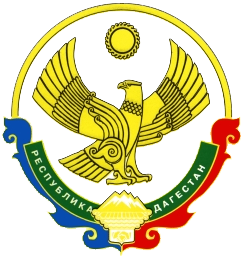 АДМИНИСТРАЦИЯМУНИЦИПАЛЬНОГО РАЙОНА «ЦУНТИНСКИЙ РАЙОН»РЕСПУБЛИКИ ДАГЕСТАН__________________________________________________________________ПОСТАНОВЛЕНИЕ04 марта 2019 г.                                                                	           с. Цунта                                                                                                         № 39Об итогах работы за 2018 год по снижению неформальной занятости на территории МР «Цунтинский район» и о предстоящей работе на 2019 годЗаслушав участников заседания межведомственной комиссии и рабочей группы МР «Цунтинский район» по определению численности неработающего населения, учитываемого при расчете объемов страховых взносов из республиканского бюджета Республики Дагестан в Федеральный фонд обязательного медицинского страхования, и повышения уровня собираемости страховых взносов в Пенсионный фонд Российской Федерации на территории МР «Цунтинский район, постановляю:1. Принять к сведению информацию заместителя главы администрации МР «Цунтинский район» Шамилова М.Х. об итогах работы за 2018 год по снижению неформальной занятости на территории МР «Цунтинский район» и о предстоящей работе на 2019 год.2. Утвердить: 2.1. План-график проведения рейдовых мероприятий в МР «Цунтинский район» на 2019 год (приложение № 1);2.2.  План-график проведения заседаний МВК и РГ в МР «Цунтинский район» на 2019 год (приложение № 2);2.3. Форма анкеты взаимодействия служб в рамках снижения неформальной занятости, форма ежемесячного отчета мониторинга на 2019 год (приложение № 3);2.4.  Форма акта по выявлению фактов нелегальных трудовых отношений (приложение № 4).3. Опубликовать настоящее постановление в газете «Дидойские вести» и разместить на официальном сайте МР «Цунтинский район» Республики Дагестан.4. Контроль за исполнением настоящего постановления возложить на заместителя главы МР «Цунтинский район» Шамилова М.Х. И.о. главы                     					М. Шамилов  Приложение № 1УТВЕРЖДЕН:Постановлением И.о. главы МР «Цунтинский район»  от 04.03.2019 года № 39ПЛАН-ГРАФИКпроведения совместных рейдовых мероприятий межведомственной комиссией и рабочей группой по выявлению, лиц осуществляющих предпринимательскую деятельность без государственной регистрации, и по выявлению и снижению неформальной занятости в 2019 годуПриложение № 2УТВЕРЖДЕН:Постановлением И.о. главы МР «Цунтинский район» от 04.03.2019 года № 39 ПЛАН-ГРАФИКпроведения заседаний межведомственной комиссии и рабочей группы администрации МР «Цунтинский район» по выявлению лиц, осуществляющих предпринимательскую деятельность без государственной регистрации, по выявлению и снижению неформальной занятости в 2019 годуПриложение № 3УТВЕРЖДЕН:Постановлением И.о. главы МР «Цунтинский район» от 04.03. 2019 года № 39Ежемесячно представляется в Минэкономразвития РД отделом экономикиАНКЕТАмониторинга организации работы и взаимодействия в рамках снижения неформальной занятости на территории МР «Цунтинский район»за ___________________ 2019 годаПриложение № 4 УТВЕРЖДЕН:                                                                                                                                                                Постановлением И.о. главы МР «Цунтинский район» от 04.03.2019 года №39А К Тпо выявлению фактов нелегальных трудовых отношений на территории МР «Цунтинский район»	Проведено мероприятие по выявлению нелегальных трудовых отношений. В результате установлено:Подписи лиц, участвовавших в рейдах:Администрация  МР «Цунтинский район»________________________                                                 ОМВД _________________________________________ЦЗН ________________________________________________________                                                ОПФР__________________________________________ МРИ ФНС России №10 по РД___________________________________                                               ТФОМС _________________________________________№ п.п.Дата проведения рейдовых мероприятий в 2019 годуДата проведения рейдовых мероприятий в 2019 годуДата проведения рейдовых мероприятий в 2019 годуДата проведения рейдовых мероприятий в 2019 годуНаименование сельских поселенийОтветственные за организацию рейдовых мероприятий№ п.п.1 этап2 этап3 этап4 этапНаименование сельских поселенийОтветственные за организацию рейдовых мероприятий1234567127-28 марта5-6 июня5-6 сентября24-25 октября Генух, Кидеро, Зехида, Цунта, ГутатлиШамилов М.Х. – зам. главы МР,Члены МВК и РГ24-5 апреля13-14 июня19-20 сентября14-15 ноябряШаитли, Гениятли, Китури, Цихок, Сагада, Мекали, Тляцуда, Шаури, ХебатлиШамилов М.Х. – зам. главы МР,Члены МВК и РГ311-12 апреля20-21 июня26-27 сентября21-22 ноябряМахалатли, Терутли, Удок, Чатли, Асах, Акди, Кимятли, Ретлоб, Чалях, Ицирах, Цебари, МококШамилов М.Х. – зам. главы МР,Члены МВК и РГ418-19 апреля27-28 июня10-11 октября27-28 ноябряХутрах, Халах, Цицимах, Шапих, Китлярата, Хупри, Хибиятли, Вициятли, ЭльбокШамилов М.Х. – зам. главы МР,Члены МВК и РГ№ п. п.МесяцПланируемаядата проведения заседанияФактическая дата проведения заседанияПримечание1Март29.03.20192Июнь06.06.20193Сентябрь07.09.20194Ноябрь15.11.2019№ п/п№ п/пМероприятияОтметка об участии ведомства в работе по снижению неформальной занятости (+, -)Отметка об участии ведомства в работе по снижению неформальной занятости (+, -)Отметка об участии ведомства в работе по снижению неформальной занятости (+, -)Отметка об участии ведомства в работе по снижению неформальной занятости (+, -)Отметка об участии ведомства в работе по снижению неформальной занятости (+, -)Отметка об участии ведомства в работе по снижению неформальной занятости (+, -)Отметка об участии ведомства в работе по снижению неформальной занятости (+, -)Отметка об участии ведомства в работе по снижению неформальной занятости (+, -)Отметка об участии ведомства в работе по снижению неформальной занятости (+, -)№ п/п№ п/пМероприятияМинтруд РДГосударственная инспекция труда в РДДагестанстатГУ ОПФР по РДТФОМС РДУФНС РФ по РДУФМС РФ по РДМВД по РДПрофсоюз работодателей1234567891.1.Участие в заседаниях муниципальной рабочей группы2.2.Участие в рейдовых мероприятиях по выявлению неформальных трудовых отношений3.3.Оперативное реагирование на запросы и эффективное взаимодействие в рамках работы по снижению неформальной занятости 4.4.Примечание «»2019  год(место проведения мероприятия, наименование населенного пункта, организации)Населенный пунктНаименование работодателя,Ф.И.О. предпринимателяКоличество лиц, осуществляющих торговую деятельностьФ.И.О. лиц, осуществляющих торговую деятельность Наличие трудового договора (да/нет, дата заключения)Отметка о выдаче памятки «Это должен знать каждый!